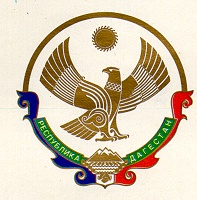 МУНИЦИПАЛЬНОЕ КАЗЕННОЕ УЧРЕЖДЕНИЕ«У П Р А В Л Е Н И Е   О Б Р А З О В А Н И Я»       С Е Р Г О К А Л И Н С К О Г О    Р А Й О Н А368510  с. Сергокала   ул. 317 Стрелковой дивизии, 7  тел. 8 (8722) 55-17-30ОГРН 1110548000056                                                                   ИНН 0527003198«21» сентября 2023 г.                                                           № 72ПРИКАЗО проведении конкурса «Права человека глазами ребенка»В целях овладения учащимися знаниями в области прав человека, привлечение к делу защиты прав человека подрастающего поколения, формирование понимания и уважения культурных и национальных традиций, взглядов и мнений, активной гражданской позиции, воспитания молодежи в духе гуманизма, свободы и демократии проводится районный конкурс работ среди учащихся общеобразовательных школ  «Права человека глазами ребенка» (далее-конкурс):ПРИКАЗЫВАЕМ: Провести во всех общеобразовательных организациях района конкурс «Права человека глазами ребенка»:1 этап – школьный с 21.09. по 12.10. 2023 г.2 этап – муниципальный заочный   16.10.2023 года2. Конкурс провести на основании Республиканского Положения (Приложение №1)3. Руководителям образовательных организаций организовать (школьный) этап конкурса с наибольшим охватом учащихся и работы победителей по всем 3-возрастным категориям представить на районный этап конкурса до 13.10.2023 года.4. При выполнении работ руководствоваться Положением о Конкурсе (все требования к оформлению работ, титульных листов подробно описаны в Положении)5. Создать оргкомитет для организации и проведения Конкурса в составе:Исаева Х.Н. - начальник МКУ «Управления образования»;Лукманова С.Ш.  - зав. РМК МКУ «Управления образования»;Магомедовой С.Ш. - методист МКУ «Управления образования»;Идрисов А.М. – учитель истории МКОУ «Урахинская СОШ»;Абдурагимова И.М. –директор МКОУ «Сергокалинская СОШ№2»Магомедова Н.Ю. – учитель истории МКОУ «Сергокалинская СОШ №1»;Алибеков А.А. - зам. директора по УВР МКОУ «Миглакасимахинская СОШ»;6. Методическому кабинету:6.1.Оказать консультативную и методическую помощь образовательным организациям в подготовке к проведению Конкурса.7. Работы, занявшие первые места по всем направлениям и по темам конкурсных работ на муниципальном этапе, представить на Республиканский этап Конкурса до 18.10.2023 года.8. Контроль за исполнением данного  приказа возложить на зав. РМК Лукманову С.Ш.Приложение: на 5 л. в 1 экз.Начальник МКУ«Управление образования»Сергокалинского района                                                                                   Х.Н. Исаева Исп. Магомедова С.Ш.Тел. 8-903-481-80-00e-mail: msarat78@gmail.comУТВЕРЖДЕНО
Распоряжением
Уполномоченного по правам человека
в Республике Дагестан
от 14 сентября 2023 г. № 8-ОДПОЛОЖЕНИЕо ежегодном республиканском конкурсе работ учащихся
общеобразовательных школ Республики Дагестан
«Права человека глазами ребенка»Настоящее Положение определяет порядок и сроки проведения республиканского конкурса работ учащихся общеобразовательных школ Республики Дагестан «Права человека глазами ребенка» (далее - конкурс).Расходы на материально-техническое обеспечение проведения мероприятий конкурса осуществляются за счет средств подпрограммы «Повышение правовой культуры населения Республики Дагестан (2020 - 2024 годы)» государственной программы Республики Дагестан «Обеспечение общественного порядка и противодействие преступности в Республике Дагестан», утвержденной постановлением Правительства Республики Дагестан от 22.12.2014 г. № 659, предусмотренных в республиканском бюджете Республики Дагестан на соответствующий год.Конкурс проводится Уполномоченным по правам человека в Республике Дагестан совместно с Министерством юстиции Республики Дагестан, Министерством образования и науки Республики Дагестан и Дагестанским региональным отделением Общероссийской общественной организации «Ассоциация юристов России».Конкурс проводится в целях формирования у учащихся активной гражданской позиции, приобретения ими знаний в сфере защиты прав человека, а также навыков их применения.Задачами конкурса являются:распространение правовых знаний среди участников образовательного процесса;изучение основных документов о правах человека (Конвенции ООН о правах ребенка, Конституции Российской Федерации, Конституции Республики Дагестан);формирование первичных навыков участия в общественных проектах;повышение профессионального уровня педагогов общеобразовательных школ Республики Дагестан по организации социально значимой деятельности учащихся;развитие связей между институтом Уполномоченного по правам человека в Республике Дагестан и общеобразовательными школами Республики Дагестан.В конкурсе могут принять участие учащиеся общеобразовательных школ Республики Дагестан по следующим группам:группа - учащиеся 5-7 классов;группа - учащиеся 8-9 классов;группа - учащиеся 10-11 классов.Участники представляют на конкурс письменную работу по одной из предложенных тем (приложение) или произвольно выбранной в соответствии с заявленной проблематикой конкурса. Работа должна отражать собственное видение избранной автором проблемы, анализ существующих международных норм права, нормативных правовых актов Российской Федерации и Республики Дагестан, а также сложившейся правоприменительной практики.Текст работы представляется на русском языке в напечатанном виде на листах формата А4.Объем работы - не менее 6 и не более 10 страниц машинописного текста (1,5 интервал, 14 шрифт Times New Roman, поля: верхнее, нижнее - 2 см; левое - 3 см; правое - 1 см). Работа должна содержать ссылки на использованную литературу, список которой необходимо указать в её конце.Данные требования распространяются также на работы, подготовленные на информационном носителе (CD-диск, DVD-диск, съемный USB-флэш- накопитель и др.).Без информационного носителя работы не будут приняты.Работа может иметь приложения (в виде плакатов, схем, анкет, видеоматериалов, фотографий, рисунков либо иных форм творческой деятельности), отражающие содержание выбранной тематики. Прилагаемые к работе иллюстративные материалы необходимо сложить так, чтобы они соответствовали формату А4. Объем приложений не ограничивается.Соавторство не допускается.К работе должны быть приложены рецензия научного руководителя, оказавшего методическую и консультативную помощь при её написании, а также рекомендательное письмо директора общеобразовательной школы на официальном бланке.На титульном листе указываются:наименование, почтовый адрес и телефон общеобразовательной школы;название выбранной темы и год написания работы;фамилия, имя, отчество, класс участника конкурса;фамилия, имя, отчество, должность, номер телефона руководителя, оказавшего методическую и консультативную помощь учащемуся общеобразовательной школы в подготовке работы.Участники конкурса 1 возрастной группы (5-7 классы) могут представить творческую работу, оформленную в виде рисунка, поделки, скульптурной композиции, сказки, викторины по сказкам (нарушение прав сказочных героев), басни или стихотворения, сочиненных самим учащимся. К творческой работе также необходимо приложить рекомендательное письмо директора общеобразовательной школы и рецензию руководителя, оказавшего методическую и консультативную помощь участнику конкурса в её выполнении.В случаях представления работы с нарушением требований настоящего Положения, в том числе возрастных, она может быть отклонена. Работы, представленные на конкурс, и рецензии не возвращаются.Конкурс проводится с 18 сентября по 24 ноября 2023 года в три этапа.И. Первый этап (с 18 сентября по 12 октября) проводится в общеобразовательном учреждении. Форма проведения конкурса определяется учебным заведением самостоятельно.2 этап – муниципальный заочный   16.10.2023 годаОтобранные для участия в следующем этапе конкурса в каждой возрастной группе работы до 18 октября 2023 года направляются с сопроводительным письмом Уполномоченному по правам человека в Республике Дагестан по адресу: 367005, РД, г. Махачкала, пл. Ленина, 2, здание ГБУ РД «Дом Дружбы», 3 этаж, каб. 14.Работы, направленные после 18 октября 2023 года, к рассмотрению не принимаются.В сопроводительном письме указываются: фамилия, имя, отчество, класс участника конкурса и наименование выбранной им темы. Также в письме указываются сведения об общем количестве участников I этапа конкурса. Сопроводительное письмо направляется на официальном бланке, подписывается директором общеобразовательного учреждения.Третий этап проводится с 19 октября по 17 ноября 2023 года. Жюри второго этапа, состав которого определяется организатором конкурса, оценивает и отбирает лучшие из представленных работ во всех группах.Финальный (третий) этап конкурса, о порядке, времени и месте проведения которого авторы отобранных работ информируются дополнительно, проходит в виде конференции: участники, прибывшие на него с сопровождающим лицом (родителем или научным руководителем), выступают с кратким изложением конкурсной работы (до 5 минут) и отвечают на вопросы членов жюри.Представленные работы оцениваются по десятибалльной шкале. Критерии оценки письменной работы:новизна подхода к избранной теме;глубина и самостоятельность исследования;убедительность выводов;оригинальность выводов и предложений.Критерии оценки творческих работ:знание темы, проблемы;самостоятельность выполнения;оригинальность, художественные средства;неординарность подхода к избранной теме. Критерии оценки выступления:свободное владение материалом;общий уровень знаний в области прав человека;умение аргументированно отвечать на вопросы.Итоги конкурса подводятся по завершении выступлений всех участников финального этапа, оформляются протоколом и оглашаются. Подведение итогов работ в каждой группе производится отдельно.Участники конкурса, признанные победителями в каждой возрастной группе, а также в группе творческих работ, награждаются дипломами I, II, III степени и ценными призами.Подведение итогов и награждение победителей конкурса проходит в торжественной обстановке с участием членов жюри финального этапа конкурса.Информация об итогах проведения конкурса размещается в средствах массовой информации и на сайте Уполномоченного по правам человека Республики Дагестан.Приложение к Положениюо республиканском конкурсе работ учащихся общеобразовательных школ Республики Дагестан «Права человека глазами ребенка»Примерные темы конкурсных работНарушение экологических прав граждан в Республике Дагестан и способы их защиты.Кто и как гарантирует права человека в нашей стране.Право на гражданство.Что такое демократические выборы?Надо ли участвовать в выборах и почему?Я и общество. (Моя индивидуальная свобода и общественные интересы).Имею право на семью.Права детей и подростков, оставшихся без попечения родителей.Есть ли у ребенка свобода слова?Право ребенка на доступ к информации.11 . Право на жилище.Право ребенка на образование.Конституция - основной закон государства.14. Человек, его права и свободы как высшая ценность.15. Здоровые дети - здоровая нация.Я ребенок, и я имею право.Правопорядок и безопасность в Дагестане.Права ребенка с ограниченными возможностями.Моя законодательная инициатива.  Защита прав несовершеннолетних в школе.Многодетная семья и ее проблемы.Мой дом - моя крепость.Конвенция ООН о правах ребенка как гарантия защиты прав детей.Право на жизнь - основное право человека.Права и обязанности ребенка в школе и дома.Защита прав человека - профессия или долг каждого?Терроризм - проблема XXI века. Проступок, правонарушение, преступление как следствие правовой неграмотности. Правовое образование как основа реализации и соблюдения прав граждан.Что значит быть толерантным?Ребенок-инвалид - полноценный член общества.Я гражданин - человек, знающий свои права и обязанности.Значение воспитания терпимости, уважения национальных культур и традиций в условиях многонационального государства.   Наркотики, алкоголь, употребление психоактивных веществ - путь в никуда.Адрес «по прописке» - «Детский дом».Право на свободу совести и вероисповедания.   Развитие института волонтерства и добровольческой помощи в молодежной среде.Право на достойную старость и его реализация в обществе.39.   Защита прав ребенка.40.Правонарушение. Преступление. Ответственность.41.Защита и реализация прав детей, оказавшихся в горячих точках (Сирия, Украина, ДНР, ЛНР и др.).Права человека и цифровые технологии.Нарушение прав человека в условиях развития информационных технологий. Способы их защиты.Как уменьшить количество дорожно-транспортных происшествий.Как победить коррупцию.Почему я решил стать юристом (судьей, прокурором, следователем, нотариусом, адвокатом и т.д.).Какой юрист нужен современному обществу.Для чего нужно разделение властей или три ветви государственной власти.Суд присяжных: за или против.Возраст. Ответственность. Последствия совершения правонарушения несовершеннолетним.Героями не рождаются, героями становятся.Проблема жестокого обращения с детьми в семье.Как усовершенствовать систему общественного транспорта.Есть такая профессия - Родину защищать!Принцип гуманизма в условиях проведения СВО.Участники могут предложить и другие темы. Приветствуется творческий подход участников конкурса в выборе темы и ее раскрытии.